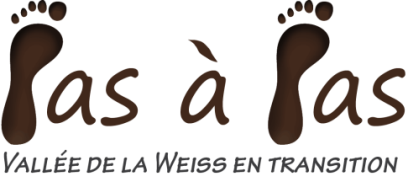 POUVOIRJe soussigné (e) ____________________ ne pouvant être présent (e) à l’Assemblée Générale de Pas à Pas le samedi 23 mars 2019, donne pouvoir à _________________, membre de Pas à Pas.A __________, le _________________Signature